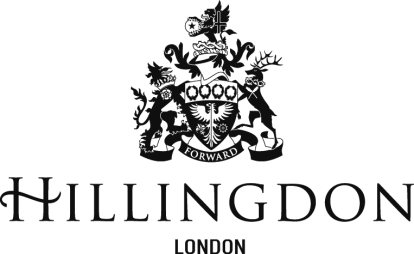 Consultation Response – October 2023Schools Funding Formula 2024/25Deadline for response: 17th November 2023Please respond on the sheet below and return a copy to schoolfinancereturns@hillingdon.gov.ukQuestionDo you agree with the recommendations of schools forum to proceed with the principles set out in the schools funding formula 2024/25 consultation paper?If you do not agree please feel free to provide reasons below